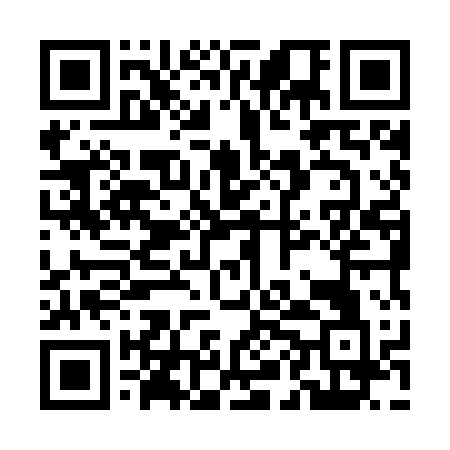 Prayer times for Chasha Bhadra, BangladeshWed 1 May 2024 - Fri 31 May 2024High Latitude Method: NonePrayer Calculation Method: University of Islamic SciencesAsar Calculation Method: ShafiPrayer times provided by https://www.salahtimes.comDateDayFajrSunriseDhuhrAsrMaghribIsha1Wed4:055:2611:583:246:297:502Thu4:045:2611:583:246:307:513Fri4:045:2511:573:236:307:524Sat4:035:2411:573:236:317:525Sun4:025:2411:573:236:317:536Mon4:015:2311:573:236:327:547Tue4:005:2211:573:226:327:558Wed3:595:2211:573:226:337:559Thu3:595:2111:573:226:337:5610Fri3:585:2111:573:226:347:5711Sat3:575:2011:573:216:347:5712Sun3:565:1911:573:216:357:5813Mon3:565:1911:573:216:357:5914Tue3:555:1811:573:216:367:5915Wed3:545:1811:573:216:368:0016Thu3:545:1811:573:206:378:0117Fri3:535:1711:573:206:378:0118Sat3:525:1711:573:206:388:0219Sun3:525:1611:573:206:388:0320Mon3:515:1611:573:206:398:0321Tue3:515:1611:573:206:398:0422Wed3:505:1511:573:206:408:0523Thu3:505:1511:573:196:408:0524Fri3:495:1511:583:196:418:0625Sat3:495:1411:583:196:418:0726Sun3:485:1411:583:196:428:0727Mon3:485:1411:583:196:428:0828Tue3:485:1411:583:196:438:0929Wed3:475:1311:583:196:438:0930Thu3:475:1311:583:196:438:1031Fri3:475:1311:583:196:448:10